Ёжик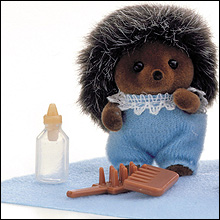 Демонстрационный материал:— игрушечный ежик в красивой сумке;— красное и желтое ведро (или корзины);— аудиозапись веселой музыки. Раздаточный материал:—  вырезанные из цветного картона силуэты 5—6 ежей и по 5— 6 прищепок того же цвета к каждому ежику;—  осенние листья (из картона) желтого и красного цвета;—  альбомные листы, широкие мисочки с разведенной водой гуашью любого цвета.Организационный моментРадостно встретьте детей, назовите каждого по имени, сделайте комплимент.Пальчиковая гимнастика «Пальчик — мальчик»Пальцы левой руки сжаты в кулачок. Рассказывайте детям стихотворение и показывайте, как нужно правой рукой на каждую строчку разгибать по одному пальчику.Воспитатель—  Пальчик-мальчик, Где ты был?—  С этим братцем — в лес ходил. С этим братцем — щи варил,С этим братцем — кашу ел. С этим братцем — песни пел.Пальчиковая игра «Ежик»Предложите детям сделать из пальчиков ежика (сложить ладони, пальцы выпрямлены и переплетены). А теперь ежик свернулся клубочком (пальцы прижимаются, получается сцепленный «замочек»).Сюрпризный моментВоспитатель. Ребята, а вы догадались, кто к нам сегодня придет?Дети. Ежик.Воспитатель. Достаньте из сумки игрушечного ежика.Дети здороваются с ним, пытаются его погладить.Что ж ты, еж, такой колючий?ЕжикЭто я на всякий случай: Знаешь, кто мои соседи? Лисы, волки и медведи!Б. ЗаходерОбучающая игра «Колючки для ежей»Развивает мускулатуру и мелкую моторику пальцев, учит сравнивать и выбирать предметы по их окраске.Ежик. Мне-то хорошо, у меня есть иголки, а у моих детенышей — маленьких ежат — иголки еще не выросли. Им нечем защищаться от волков и лис. Помогите ежатам.Высыпьте из сумки разноцветные прищепки и раздайте каждому ребенку по картонному ежику. Покажите детям, как нужно раскрывать прищепку и прикреплять ее ему на спинку. К красному ежику надо подбирать красные прищепки, к синему — синие и т.д.Подвижная игра «Собираем листья»Учит устанавливать сходство и различие по цвету и в зависимости от этого действовать дальше.Воспитатель. Ты откуда к нам пришел?Ежик. Из леса.Воспитатель. А красиво у вас в осеннем лесу?Ежик. Очень красиво, вся земля покрыта разноцветным ковром из листьев.Предложите детям отправиться в гости к ежику в лес и посмотреть на опавшие листья.На полу раскладываются красные и желтые листья. Детям надо поднимать по одному листочку, приносить к вам и определять, в какое ведро его положить (в зависимости от цвета).Музыкальная игра «Красные и желтые листья»Учит двигаться под музыку, показывая простейшие плясовые движения, устанавливать сходство и различие по цвету и в зависимости от этого действовать дальше.Воспитатель. Вот как много мы набрали листьев. Мальчики, подойдите ко мне, я вам раздам по одному красному листочку. Теперь девочки. Получите желтые листья.Ведра из-под листьев поставьте в разных сторонах комнаты.Звучит танцевальная музыка. Дети свободно двигаются по комнате, помахивают листьями и кружатся на месте. Когда музыка смолкает, мальчики бегут к красному ведру, девочки — к желтому.Игра повторяется несколько раз.Подвижная игра «Прятки с ежиком»Развивает целенаправленное внимание, учит ориентироваться в пространстве.Ежик предлагает детям поиграть с ним в прятки. Воспитатель с детьми выходит из комнаты и громко считает до пяти. В это время один из взрослых кладет ежика на видное место. Дети заходят в комнату и отыскивают ежика. Потом его можно положить на достаточно видное место.Рисование ладошками «Ежик»Задание знакомит с техникой печатания ладошкой. Ежик предлагает детям нарисовать ежиков. Для этого детям надо опустить в гуашь всю ладошку и делать отпечаток внутренней сторо-ной растопыренной ладони на бумаге. Можно сделать два отпечатка той же ладонью (чтобы не пачкать другую). Но сначала потренируйте детей делать отпечаток сухой ладонью.Когда отпечатки ладоней на бумаге высохнут, вы можете сами дорисовать ежа